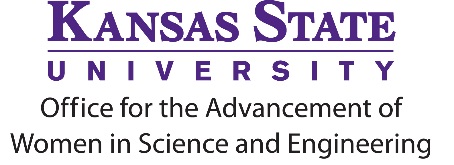 Checklist Collect photos from your visit. Collect and make copies of all itemized receipts.   Submit your original itemized receipts and any completed W-9’s to your department accountant for       reimbursement through your department.  Complete the Remittance Form (either you or your department accountant can complete this). Complete the Postdoctoral Researcher Travel Award Report Form found on our website.  Send completed Remittance Form with a copy of all itemized receipts, completed Postdoctoral Researcher Travel Award Report Form and photo(s) electronically to:                       KAWSE Office, 785-532-6088, kawse@k-state.eduExpenses (please indicate the expense amount and to whom each expense was reimbursed by your department ie. who initially paid the expense. KAWSE will make one lump transfer of funds to your department.)List of ADVANCE-funded expenses              Amount                                        Recipient of remittanceAirline Tickets				$         	Lodging					$ 		Travel Meals (not including alcohol)	$          	Other (please specify)			$ 		TOTAL					$ Awardee Information Name  Name of Department/College   Name of Department Accountant  Budget Transfer to (prefer 2000 or 2160 source)  Work Telephone   